Н А К А З02.03.2017    					№ 69Про вивчення стану роботи з питання додержання вимог законів та інших нормативно-правових актів у галузі освіти дошкільними та загальноосвітніми навчальними закладами у ІІ кварталі 2017 рокуВідповідно до Закону України «Про освіту», статті 18 Закону України «Про дошкільну освіту», статей 36, 37 Закону України «Про загальну середню освіту», керуючись п.4.9 Положення про Управління освіти адміністрації Основ’янського   району   Харківської міської ради,   затвердженого   рішенням  1 сесії Харківської міської ради 7 скликання «Про затвердження положень виконавчих органів Харківської міської ради 7 скликання» від 20.11.2015 №7/15 в редакції рішення 10 сесії Харківської міської ради 7 скликання від 21.12.2016  № 451/16, з метою вивчення питання виконання завдань дошкільної освіти, навчально-методичного керівництва в дошкільних навчальних закладах, додержання вимог законів та інших нормативно-правових актів у галузі освіти, обов'язкове виконання Державного стандарту загальної середньої освіти всіма навчальними закладами системи загальної середньої освітиНАКАЗУЮУтворити комісію Управління освіти з вивчення стану роботи з питання додержання вимог законів та інших нормативно-правових актів у галузі освіти дошкільними та загальноосвітніми навчальних закладами (далі – Комісія) у ІІ кварталі 2017 року та затвердити її персональний склад (додаток 1).Затвердити:Графік вивчення стану роботи з питання додержання вимог законів та інших нормативно-правових актів у галузі освіти дошкільними та загальноосвітніми навчальних закладами у ІІ кварталі 2017 року (додаток 2).Програму вивчення стану роботи з питання додержання вимог трудового законодавства навчальними закладами (додаток 3).Програму вивчення стану роботи з питання додержання вимог законів та інших нормативно-правових актів у галузі освіти щодо ведення ділової документації дошкільними навчальними закладами (додаток 4)Програму вивчення стану роботи з питання додержання вимог законів та інших нормативно-правових актів у галузі освіти щодо організованого закінчення навчального року загальноосвітніми навчальними закладами  (додаток 5)Комісії Управління освіти (голова Прохоренко О.В.): Здійснити вивчення стану роботи з питання додержання вимог законів та інших нормативно-правових актів у галузі освіти дошкільними та загальноосвітніми навчальними закладами згідно з графіком, затвердженим підпунктом 2.1 пункту 2 цього наказу.квітень – червень 2017 рокуУзагальнити результати вивчення стану роботи з питання додержання вимог законів та інших нормативно-правових актів у галузі освіти дошкільними та загальноосвітніми навчальних закладами у ІІ кварталі 2017 року.Протягом 5 днів після вивченняКерівникам навчальних закладів забезпечити необхідні умови для роботи членів комісії Управління освіти під час здійснення вивчення стану роботи з питання додержання вимог законів та інших нормативно-правових актів у галузі освіти дошкільними та загальноосвітніми навчальними закладами згідно з графіком, що додається.Завідувачу ЛКТО Фесенко О.В. розмістити цей наказ на сайті Управління освіти.До 03.03.2017Контроль за виконанням наказу залишаю за собою.Начальник Управління освіти						О.С.НижникЗ наказом ознайомлені:Прохоренко О.В.Кулакова Л.В.Барибіна В.В.Фесенко О.В.ПрохоренкоДодаток 1до наказу Управління освіти від 02.03.2017 № 69Склад комісії Управління освіти з вивчення стану роботи з питання додержання вимог законів та інших нормативно-правових актів у галузі освіти  дошкільними та загальноосвітніми навчальних закладами у ІІ кварталі 2017 рокуНачальник Управління освіти						О.С.НижникДодаток 2до наказу Управління освіти від 02.03.2017 № 69Графік вивчення стану роботи з питання додержання вимог законів та інших нормативно-правових актів у галузі освіти дошкільними та загальноосвітніми навчальних закладами у ІІ кварталі 2017 рокуНачальник Управління освіти						О.С.НижникДодаток 3до наказу Управління освіти від 02.03.2017 № 69Програма вивчення стану роботи з питання додержання вимог трудового законодавства навчальними закладамиНачальник Управління освіти						О.С.НижникДодаток 4до наказу Управління освіти від 02.03.2017 № 69Програма вивчення стану роботи з питання додержання вимог законів та інших нормативно-правових актів у галузі освіти щодо ведення ділової документації дошкільними навчальними закладамиНачальник Управління освіти						О.С.НижникДодаток 5до наказу Управління освіти від 02.03.2017 № 69Програма вивчення стану роботи з питання додержання вимог законів та інших нормативно-правових актів у галузі освіти щодо організованого закінчення навчального року загальноосвітніми навчальними закладамиНачальник Управління освіти						О.С.Нижник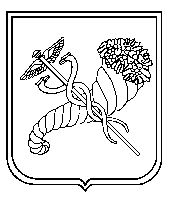 Склад комісіїНапрямки аналізуГолова комісії:Прохоренко О.В. – заступник начальника Управління освітиВивчення  стану управлінської діяльності щодо організації ведення ділової документації у дошкільних навчальних закладахВивчення  стану управлінської діяльності щодо дотримання положень нормативних документів з трудового законодавстваВивчення  стану управлінської діяльності щодо організованого закінчення навчального року у загальноосвітніх навчальних закладах Члени комісії:Кулакова Лариса Віталіївна – головний спеціаліст Управління освітиВивчення  стану управлінської діяльності щодо організації ведення ділової документації у дошкільних навчальних закладахДерев’янко Тамара Євгенівна – головний спеціаліст Управління освітиВивчення  стану управлінської діяльності щодо організованого закінчення навчального року у загальноосвітніх навчальних закладахБарибіна Вікторія Валеріївна – методист районного методичного центру1. Вивчення  стану управлінської діяльності щодо дотримання положень нормативних документів з трудового законодавства2. Вивчення  стану управлінської діяльності щодо організації ведення ділової документації у дошкільних навчальних закладахДатаНавчальні заклади, що підлягають плановому вивченнюПитання вивчення17.04.2017 – 21.04.2017Харківська гімназія № 12 Харківської міської ради Харківської областіКомунальний заклад «Дошкільний навчальний заклад (ясла-садок) № 44 Харківської міської ради»Комунальний заклад «Дошкільний навчальний заклад (ясла-садок) № 391 комбінованого типу Харківської міської ради»Комунальний заклад «Дошкільний навчальний заклад (ясла-садок) № 441 комбінованого типу Харківської міської ради»Вивчення  стану управлінської діяльності щодо дотримання положень нормативних документів з трудового законодавства15.05.2017 – 19.05.2017Комунальний заклад «Дошкільний навчальний заклад (ясла-садок) № 24 Харківської міської ради»Комунальний заклад «Дошкільний навчальний заклад (ясла-садок) № 31 Харківської міської ради»Комунальний заклад «Дошкільний навчальний заклад (ясла-садок) № 96 комбінованого типу Харківської міської ради»Вивчення  стану управлінської діяльності щодо організації ведення ділової документації у дошкільних навчальних закладах06.06.2017 – 12.06.201720.06.2017 – 24.06.2017Харківська загальноосвітня школа І-ІІІ ступенів № 7 Харківської міської ради Харківської областіВивчення  стану управлінської діяльності щодо організованого закінчення навчального року у загальноосвітніх навчальних закладах№ з/пНазва блокуПитання, що підлягають вивченню1Планування роботи з кадрами План роботи на рік- наявність аналізу кадрового забезпечення- планування роботи з молодими спеціалістами- наявність інших кадрових питань у плануванні2Комплектування навчального закладу кадрамиСтатистичні звіти з кадрової роботи:- склад педкадрів за освітою, категоріями, віковий склад та інше.- наявність вакансій педкадрів та обслуговуючого персоналу.2Комплектування навчального закладу кадрамиКнига обліку педагогічних працівників2Комплектування навчального закладу кадрамиШтатний розпис - нормативність затвердження, - стан дотримання номенклатури посад. 2Комплектування навчального закладу кадрамиПлинність
- прийнято на роботу у 201__ році
- звільнено з роботи у 201__ році
- плинність у закладі ___% 
 у порівнянні з середньою по району більше/менше на %2Комплектування навчального закладу кадрамиТарифікаційні документи
педагогічне навантаження:
- нормативність попередження про навантаження на наступний навчальний рік, ознайомлення педпрацівників,
 - рівномірність розподілу,
 - наявність погодження з профкомом,
- наявність заяв про згоду на неповне педнавантаження;
- нормативність тарифікації педпрацівників, яким надана відпустка для догляду за дитиною до досягнення нею трирічного віку
 - відповідність вимогам Інструкції про порядок обчислення заробітної плати працівників освіти;
 - нормативність тарифікаційних наказів (рішення тарифікаційної комісії, погодження з ПК)3Організація роботи з кадрамиОсобові справи працівників
- відповідність кількості особових справ кількості працівників навчального закладу;
- наявність документів, систематизація;
- обґрунтованість і обумовленість розстановки кадрів за спеціальністю і освітою3Організація роботи з кадрамиКнига обліку трудових книжок. Трудові книжки працівників
- нормативність ведення записів, їх відповідність наказам
- відповідність кількості трудових книжок кількості працівників3Організація роботи з кадрамиПосадові інструкції
- відповідність нормативам,
- нормативність затвердження адміністрацією,
- наявність ознайомлення працівників3Організація роботи з кадрамиГрафіки роботи адміністрації, обслуговуючого персоналу, розклад уроків, занять
- відповідність штатному розпису, законодавству (відпрацювання робочого часу, перерви на обід),
- нормативність затвердження розкладу уроків (погодження з ПК, СЕС), графіків роботи (погодження з ПК),
- оптимальність розкладу для педагогів,
- відповідність розкладу уроків робочому навчальному плану3Організація роботи з кадрамиКниги обліку наслідків внуришкільного контролю адміністрації навчального закладу  (надання методичної допомоги молодим спеціалістам). Інші матераіали щодо роботи з молодими спеціалістами.4Забезпечення дотримання положень нормативних та локальних документів з трудового законодавства Інформаційне забезпечення, наявність нормативно-правових документів (Конституція України, Закон України «Про освіту», Закон України «Про середній загальноосвітній навчальний заклад», «Про дошкільну освіту», «Про позашкільну освіту»), Кодекс Законів України про Працю, Закон України «Про відпустки», Інструкція про ведення ділової документації, Інструкція про ведення трудових книжок, накази, методичні листи органів управління освітою та ін.).4Забезпечення дотримання положень нормативних та локальних документів з трудового законодавства Накази з кадрових питань
Книга реєстрації наказів з кадрових питань
- нормативність ведення (прошита, пронумерована,скріплена печаткою),
- наявність підписів про ознайомлення з наказами,
- своєчасність видання наказів,
- відповідність номера наказу номеру у книзі реєстрації,
- виконання Інструкції про ведення ділової документації...,
- нормативність видання наказів про призначення (дотримання номенклатури посад), про звільнення (вказання причини звільнення, посилання на відповідні статті КЗпП),
- про роботу за сумісництвом та встановлення доплат за суміщення посад та інше.4Забезпечення дотримання положень нормативних та локальних документів з трудового законодавства Дотримання вимог Закону України «Про відпустки»
наявність своєчасно /січень/ затвердженого і погодженого з профкомом графіка відпусток працівників у поточному календарному році, доведення його до всіх працівників,
забезпечення права працівників на повну щорічну основну відпустку через 6 міс. після прийняття на роботу,
забезпечення права педпрацівників на повну щорічну основну відпустку у літній період до 6 міс. після прийняття на роботу,
повідомлення працівників про конкретний період відпустки за 2 тижні,
нормативність надання додаткових, соціальних та відпусток без збереження заробітної плати4Забезпечення дотримання положень нормативних та локальних документів з трудового законодавства Правила внутрішнього трудового розпорядку закладу4Забезпечення дотримання положень нормативних та локальних документів з трудового законодавства Колективний договір. Нормативність затвердження, відповідність чинному законодавству4Забезпечення дотримання положень нормативних та локальних документів з трудового законодавства Положення про преміювання, Положення про надання щорічної грошової винагороди педагогічним працівникам
- наявність параметрів якісного виконання посадових обов’язків та результативності роботи всіх працівників закладу;
- врахування вимог Положення при виданні наказів про преміювання1Виконання загальних положень ІнструкціїВедення документації державною мовою (п. 1.3);1Виконання загальних положень ІнструкціїДокументи поаркушно пронумеровані, прошнуровані, підписані керівником, скріплені печаткою, дотримання терміну зберігання (п. 1.4);1Виконання загальних положень ІнструкціїНаявність акту прийому-передачі ділової документації при зміні керівника (1.7);1Виконання загальних положень ІнструкціїНаявність та зберігання ділової документації відповідно до наказу «Про затвердження номенклатури справ»2Матеріали державної атестації ДНЗНаявність та зберігання;2Матеріали державної атестації ДНЗНормативність ведення документів3Установча документація Наявність Статуту;3Установча документація Відповідність Статуту сучасним вимогам;3Установча документація Юридичне оформлення Статуту відповідно до п.1 ст.13 Закону України «Про дошкільну освіту»4Копії статистичних звітів про діяльність ДНЗ за звітній періодНаявність статистичних звітів;4Копії статистичних звітів про діяльність ДНЗ за звітній періодВедення відповідно до нормативних вимог та рекомендацій органів державної статистики5Нормативність ведення плану роботи ДНЗВрахування вимог нормативних документів;5Нормативність ведення плану роботи ДНЗЗатвердження в установленому порядку;5Нормативність ведення плану роботи ДНЗЯкість аналізу роботи за минулий навчальний рік;5Нормативність ведення плану роботи ДНЗНаявність висновків;5Нормативність ведення плану роботи ДНЗЯкість обґрунтування поставлених завдань на наступний рік;5Нормативність ведення плану роботи ДНЗДієвість і реальність запланованих заходів, їх спрямованість на розвиток ДНЗ;5Нормативність ведення плану роботи ДНЗЗазначення відповідальних;5Нормативність ведення плану роботи ДНЗНаявність позначок про виконання6Нормативність ведення обов’язкових Книг ділової документаціїНормативність ведення Книги реєстрації приймання і передання документів при зміні керівника ДНЗ;6Нормативність ведення обов’язкових Книг ділової документаціїНормативність ведення Книги протоколів педагогічної ради;6Нормативність ведення обов’язкових Книг ділової документаціїНаявність матеріалів до проведення педагогічної ради;6Нормативність ведення обов’язкових Книг ділової документаціїНормативність ведення Книги реєстрації протоколів засідань педагогічної ради ДНЗ;6Нормативність ведення обов’язкових Книг ділової документаціїНормативність ведення Книги протоколів виробничих нарад;6Нормативність ведення обов’язкових Книг ділової документаціїНаявність матеріалів до проведення виробничих нарад;6Нормативність ведення обов’язкових Книг ділової документаціїНормативність ведення Книги реєстрації протоколів виробничих нарад;6Нормативність ведення обов’язкових Книг ділової документаціїНормативність ведення Книги обліку вхідних та вихідних документів;6Нормативність ведення обов’язкових Книг ділової документаціїНаявність, зберігання і використання вхідних та вихідних документів;6Нормативність ведення обов’язкових Книг ділової документаціїСтан ведення документації щодо атестації педагогічних працівників (накази, заяви, протоколи засідань атестаційної комісії)6Нормативність ведення обов’язкових Книг ділової документаціїПерспективний план атестації та курсів підвищення кваліфікації педагогічних праціванків на 5 років6Нормативність ведення обов’язкових Книг ділової документаціїНормативність ведення Книги обліку педпосібників ігрового, дидактичного матеріалу;6Нормативність ведення обов’язкових Книг ділової документаціїНормативність ведення наказів з основної діяльності6Нормативність ведення обов’язкових Книг ділової документаціїНормативність ведення Книги наказів з кадрових питань;6Нормативність ведення обов’язкових Книг ділової документаціїСвоєчасність видання та дієвість наказів щодо руху дітей;6Нормативність ведення обов’язкових Книг ділової документаціїДоведення наказів до відома працівників;6Нормативність ведення обов’язкових Книг ділової документаціїЗдійснення контролю за виконанням наказів;6Нормативність ведення обов’язкових Книг ділової документаціїНормативність ведення Книг реєстрації наказів7Нормативність ведення обов’язкових протоколів ділової документаціїНормативність ведення протоколів батьківських зборів (загальних, групових);7Нормативність ведення обов’язкових протоколів ділової документаціїНаявність матеріалів до проведення батьківських зборів;7Нормативність ведення обов’язкових протоколів ділової документаціїНормативність ведення Книги реєстрації  протоколів батьківських зборів (загальних)8Нормативність ведення обов’язкових Журналів ділової документації Нормативність ведення Журналу прибуття (вибуття) дітей до ДНЗ;8Нормативність ведення обов’язкових Журналів ділової документації Нормативність ведення Журналу обліку щоденного відвідування дітьми груп;8Нормативність ведення обов’язкових Журналів ділової документації Журнал реєстрації направлень, виданих відповідно до електронної реєстрації9Нормативність ведення обов’язкової ділової документації з кадрових питаньПравила внутрішнього трудового розпорядку9Нормативність ведення обов’язкової ділової документації з кадрових питаньОсобові справи працівників9Нормативність ведення обов’язкової ділової документації з кадрових питаньКнига обліку особового складу працівників9Нормативність ведення обов’язкової ділової документації з кадрових питаньНормативність ведення трудових книжок9Нормативність ведення обов’язкової ділової документації з кадрових питаньКнига обліку трудових книжок працівників№ з/пНазва блокуПитання, що підлягають вивченню1. Робочий навчальний планНаявність протоколів ради і педради закладу і їх відповідність1. Робочий навчальний планСтан виконання інваріантної та варіативної складових (довідка та наказ по школі, класні журнали)2.     Річний план роботи закладуНаявність та оптимальність заходів щодо завершення навчального року2.     Річний план роботи закладуКонкретність запланованих заходів, визначення термінів та відповідальних2.     Річний план роботи закладуНаявність позначок про виконання і відміток про зберігання матеріалів згідно з номенклатурою справ3.     Облік руху учнів (формування шкільної мережі)Оптимальність шкільної мережі, її відповідність кількості учнів у алфавітній книзі, у формі ЗНЗ-1, виданим наказам3.     Облік руху учнів (формування шкільної мережі)Нормативність видання наказів про відрахування учнів (наявність наказу про відрахування на кожного учня окремо, відповідність дати відрахування даті в заяві батьків, наявність довідки із закладу, де учень буде продовжувати навчання)3.     Облік руху учнів (формування шкільної мережі)Нормативність видання наказів про випуск учнів 9-х, 11-х класів, відповідність алфавітній книзі та протоколу педради3.     Облік руху учнів (формування шкільної мережі)Нормативність видання наказів про зарахування учнів до 1-х, 10-их класів, відповідність алфавітній книзі3.     Облік руху учнів (формування шкільної мережі)Нормативність видання наказів про переведення учнів до наступного класу4.Видання та реєстрація наказів з основної діяльностіНормативність видання наказів про виконання навчальних програм за навчальний рік4.Видання та реєстрація наказів з основної діяльностіНормативність видання наказів про нагородження учнів похвальними листами та похвальними грамотами (відповідність положенням)4.Видання та реєстрація наказів з основної діяльностіНормативність видання наказу про запобігання всім видам дитячого травматизму серед учнів під час навчальних екскурсій, державної підсумкової атестації, навчальної практики та канікул у літній період4.Видання та реєстрація наказів з основної діяльностіНормативність видання наказів про проведення навчально-польових зборів учнів 11-х класів; про організацію навчальної практики та навчальних екскурсій; про звільнення від державної підсумкової атестації учнів; про нагородження учнів золотою та срібною медалями, Похвальними листами, Похвальними грамотами; про додаткову атестацію учнів, які з будь-яких причин не мають річної атестації4.Видання та реєстрація наказів з основної діяльностіОптимальність визначення строків; зазначення відповідальних; доведення змісту наказів до відома відповідальних осіб із підписом про ознайомлення5.  Алфавітна книга запису учнів, мережаНормативність ведення та зберігання5.  Алфавітна книга запису учнів, мережаСвоєчасність заповнення (по мірі зарахування та відрахування учнів)5.  Алфавітна книга запису учнів, мережаВідповідність загальної кількості учнів статистичному звіту ЗНЗ-1, наказу про затвердження шкільної мережі станом на 05.095.  Алфавітна книга запису учнів, мережаВідповідність учнів, унесених до книги за кожною літерою, фактичній кількості учнів за мережею5.  Алфавітна книга запису учнів, мережаЗазначення № наказу про переведення та випуск учнів5.  Алфавітна книга запису учнів, мережаВідповідність нормативам наповнюваності класів5.  Алфавітна книга запису учнів, мережаОхайність ведення6.Особові справи учнівУпорядкованість особових справ учнів, їх відповідність кількості учнів за мережею і за класним журналом6.Особові справи учнівНормативність ведення та зберігання6.Особові справи учнівНаявність списків учнів в особових справах класу (з печаткою закладу і підписом директора)6.Особові справи учнівНаявність позначення про вибуття і прибуття учнів6.Особові справи учнівНаявність заяви батьків (з підписом директора і резолюцією: «до наказу»)6.Особові справи учнівНаявність копії свідоцтв про народження (завірені печаткою закладу і підписом директора)6.Особові справи учнівНаявність характеристики (після 1-го кл.)6.Особові справи учнівНаявність річної оцінки та оцінки за ДПА (печатка)6.Особові справи учнівНормативність зберігання документів про відсутність учня на уроках6.Особові справи учнівОхайність ведення7. Книги протоколів засідань педагогічної ради та ради навчального закладуНаявність та нормативність протоколів про переведення і випуск учнів (про випуск учнів, які знаходились у лікувальному закладі, в якому і навчались (лікарня, санаторій) – на основі табеля успішності), про звільнення від державної підсумкової атестації учнів7. Книги протоколів засідань педагогічної ради та ради навчального закладуНаявність протоколів педради і ради навчального закладу про погодження проекту робочого навчального плану7. Книги протоколів засідань педагогічної ради та ради навчального закладуНаявність та нормативність протоколу педради про вибір предмета ДПА в 9-х, 11-х класах7. Книги протоколів засідань педагогічної ради та ради навчального закладуНаявність та нормативність протоколу про нагородження золотою й срібною медалями учнів випускних 11-х класів (спільне засідання)7. Книги протоколів засідань педагогічної ради та ради навчального закладуНаявність та нормативність протоколів спільних засідань педради та ради навчального закладу про нагородження учнів перевідних класів7. Книги протоколів засідань педагогічної ради та ради навчального закладуНаявність та нормативність протоколу педради про додаткову атестацію учнів, які з будь-яких причин не мають річної атестації8. Книги обліку і видачі свідоцтв та додатків до свідоцтв про базову загальну середню освіту; Книги обліку і видачі атестатів та додатків до атестатів про повну загальну середню освіту, Срібних і Золотих медалей; Книги обліку Похвальних листів і Похвальних грамотНормативність ведення книг8. Книги обліку і видачі свідоцтв та додатків до свідоцтв про базову загальну середню освіту; Книги обліку і видачі атестатів та додатків до атестатів про повну загальну середню освіту, Срібних і Золотих медалей; Книги обліку Похвальних листів і Похвальних грамотПравильність та відповідність перенесення оцінок у відповідні Книги8. Книги обліку і видачі свідоцтв та додатків до свідоцтв про базову загальну середню освіту; Книги обліку і видачі атестатів та додатків до атестатів про повну загальну середню освіту, Срібних і Золотих медалей; Книги обліку Похвальних листів і Похвальних грамотПравильність розрахунку середнього бала свідоцтва та атестата8. Книги обліку і видачі свідоцтв та додатків до свідоцтв про базову загальну середню освіту; Книги обліку і видачі атестатів та додатків до атестатів про повну загальну середню освіту, Срібних і Золотих медалей; Книги обліку Похвальних листів і Похвальних грамотНаявність розписів учнів при одержанні документа8. Книги обліку і видачі свідоцтв та додатків до свідоцтв про базову загальну середню освіту; Книги обліку і видачі атестатів та додатків до атестатів про повну загальну середню освіту, Срібних і Золотих медалей; Книги обліку Похвальних листів і Похвальних грамотНормативність обліку використання різних бланків8. Книги обліку і видачі свідоцтв та додатків до свідоцтв про базову загальну середню освіту; Книги обліку і видачі атестатів та додатків до атестатів про повну загальну середню освіту, Срібних і Золотих медалей; Книги обліку Похвальних листів і Похвальних грамотВідповідність списків нагороджених похвальними листами та грамотами учнів у книгах обліку спискам у протоколах педради, ради закладу та наказу по школі9.Класні журнали, журнали груп продовженого дня, обліку роботи гуртків, факультативів, секцій тощоНормативність та об'єктивність тематичного, семестрового, річного оцінювання учнів9.Класні журнали, журнали груп продовженого дня, обліку роботи гуртків, факультативів, секцій тощоНормативність ведення журналів груп продовженого дня, обліку роботи гуртків, факультативів, секцій тощо9.Класні журнали, журнали груп продовженого дня, обліку роботи гуртків, факультативів, секцій тощоЗдійснення контролю з боку адміністрації закладу за веденням журналів виконанням навчального плану та програм9.Класні журнали, журнали груп продовженого дня, обліку роботи гуртків, факультативів, секцій тощоВідповідність обліку пропущених уроків на предметних сторінках і в зведеному обліку відсутності учнів9.Класні журнали, журнали груп продовженого дня, обліку роботи гуртків, факультативів, секцій тощоНаявність документів, що підтверджують причину відсутності учня9.Класні журнали, журнали груп продовженого дня, обліку роботи гуртків, факультативів, секцій тощоНормативність оформлення сторінки «Рух учнів»10.Матеріали державної підсумкової атестаціїНормативність складання розкладу консультацій та ДПА10.Матеріали державної підсумкової атестаціїНаявність наказу ЗНЗ про створення атестаційних комісій (склад комісій затверджується за два тижні до початку ДПА)10.Матеріали державної підсумкової атестаціїНаявність та нормативність документів на звільнення учнів від ДПА10.Матеріали державної підсумкової атестаціїНормативність зберігання екзаменаційних матеріалів10.Матеріали державної підсумкової атестаціїСвоєчасність і нормативність оформлення протоколів ДПА та перевірки письмових атестаційних робіт10.Матеріали державної підсумкової атестаціїПравильність оформлення учнівських робіт 10.Матеріали державної підсумкової атестаціїНаявність і змістовність, доступність інформаційних матеріалів щодо організації й проведення ЗНО й ДПА